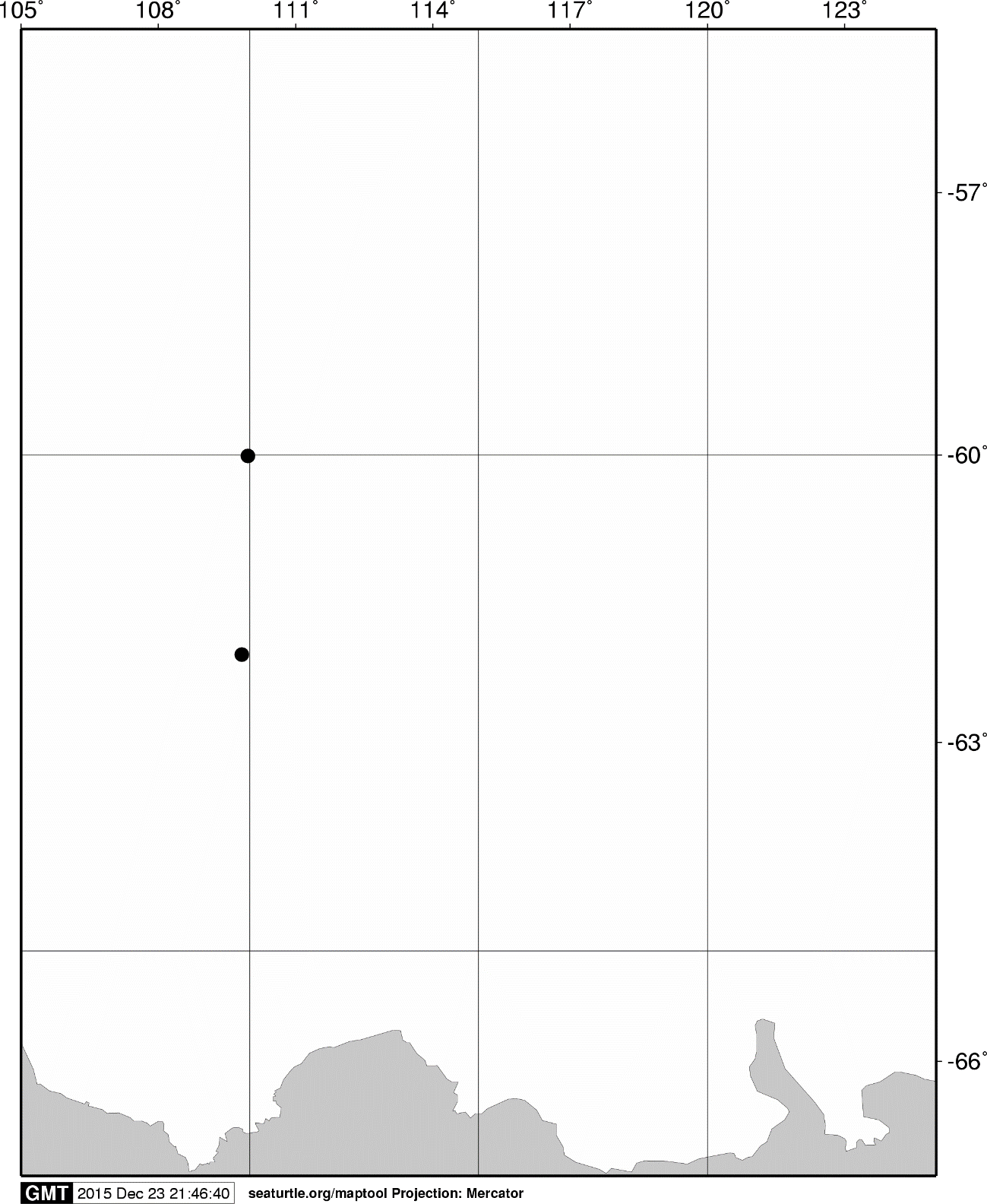 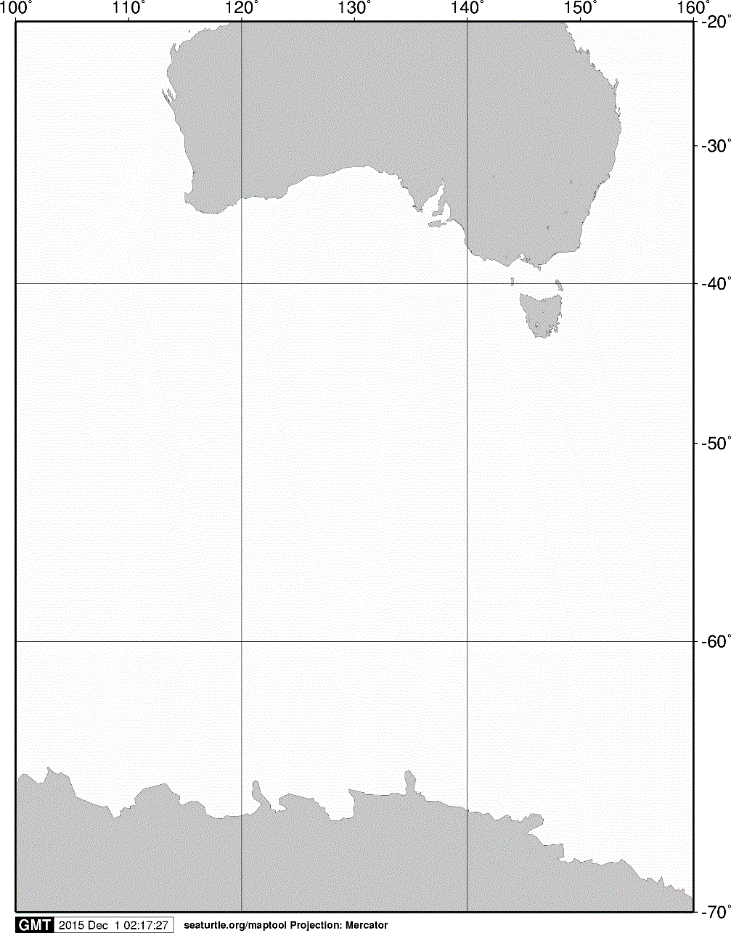 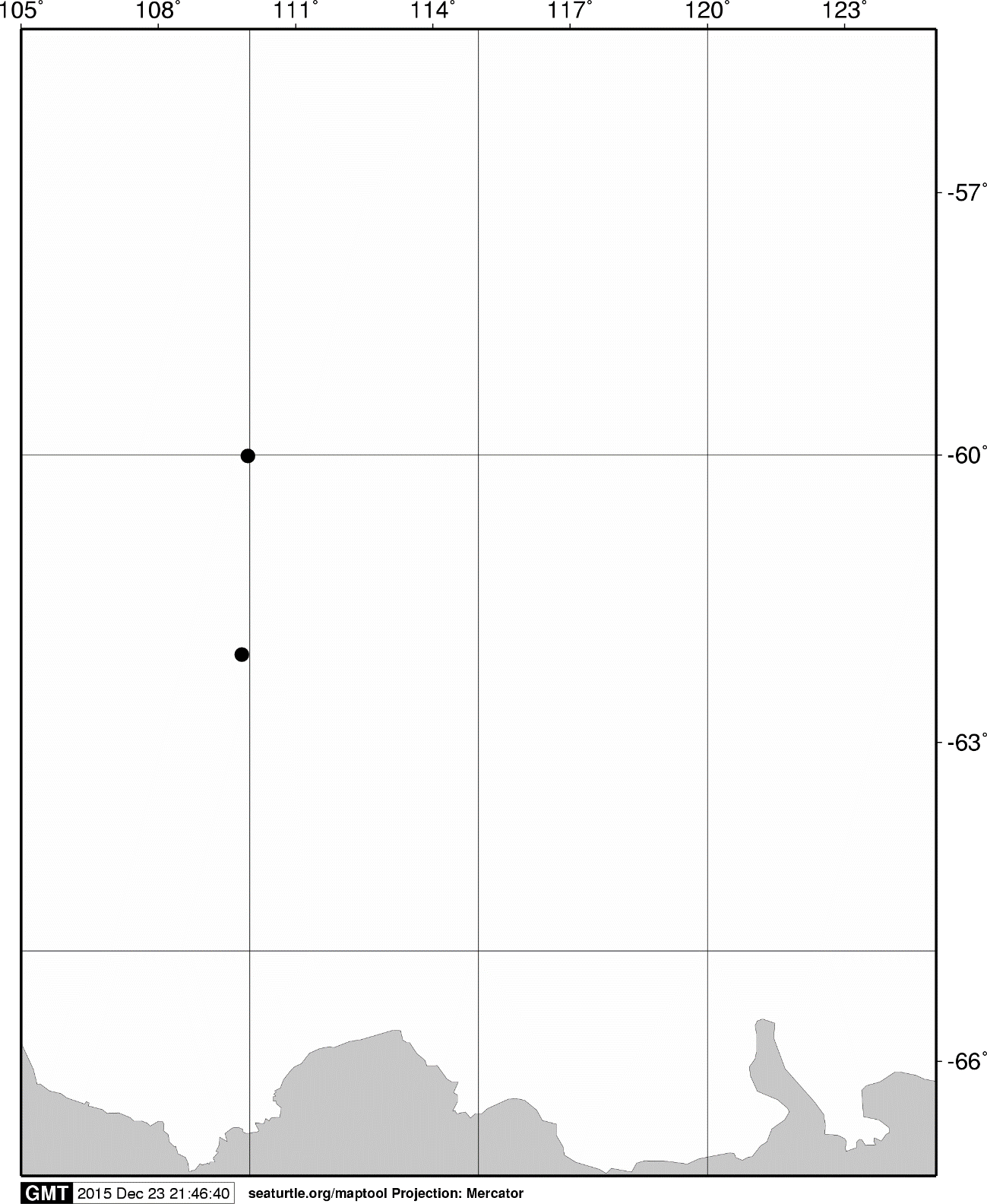 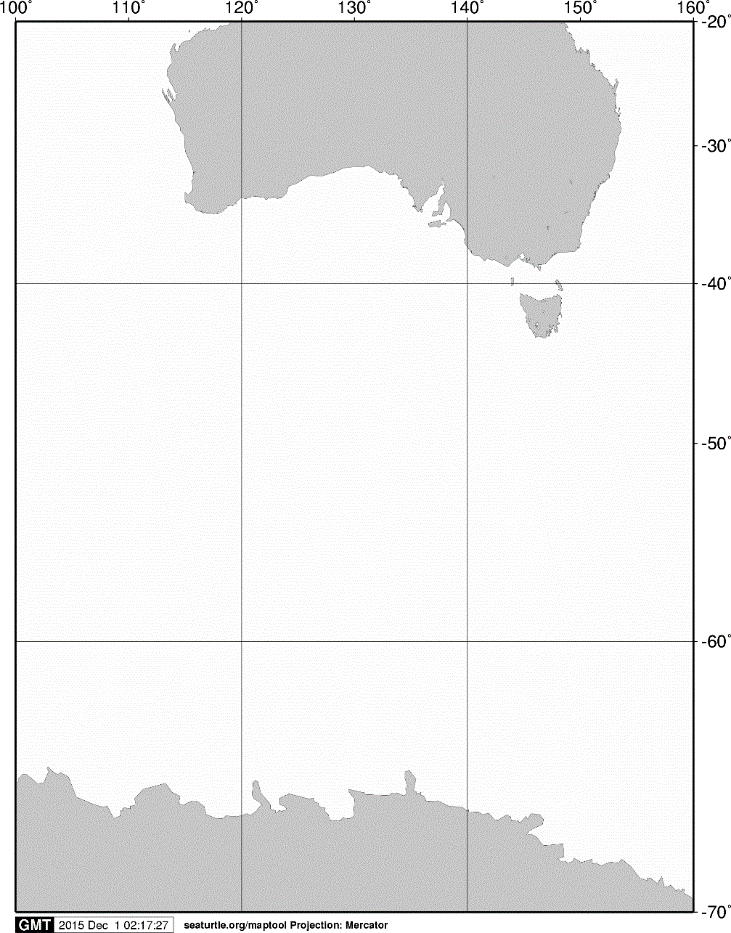 Fig. 4.  Stations sampled with a twin NORPAC standard net on board the training vessel Umitaka-maru in the Indian sector of the Southern Ocean, January 2013.